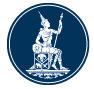 DATA SET DOCUMENT ข้อมูลยอดคงค้างการกู้ยืมเงินตราต่างประเทศจากต่างประเทศเพื่อการลงทุนในหลักทรัพย์ต่างประเทศ (Lombard Loan)Document informationRevision history1. Document OverviewThis document provides information on the Data Sets to be submitted to the Bank of Thailand (BOT) for the Data Management System project. Most of the existing data submissions to BOT will be replaced by these Data Sets.  The Data Sets will be based on the industry open standard XML (Extensible Markup Language) format, and will be electronically submitted to BOT via the BOT Electronic Report Submission system (ERS).This document is divided into 4 major sections:1.  Data Set Summary section provides an overview of the Data Set(s) and specify format (i.e. XML, XLSX) and description of each Data Set.2.  Data Set Data Element section discusses in more details all the data elements within each of the defined Data Set(s). For each of the data elements, we have defined a valid data type. The list of all data types can be found in the Data Type Section.3.  Data Type section, which also provides the submission format for each of the data type, as well as some sample value. There is a special kind of data elements called Classification data element, which is used to classify other data elements i.e. Payment Instrument, Payment Channel. Each classification data element will contain a number of possible values.  For example, the possible values of Currency Id classification data element are ‘USD’, ‘JPY’, ‘THB’, etc. The list of all classifications can be found in the Classification Document.4. Schema Type and Schema Group section, which describes schema type of each data set and also identify schema group for each data set. This section will be available only when the Data Sets presented in this document are in XML format. Description:Granularity: granularity of data (how detailed the data is). Frequency: frequency of data submission (how frequent each institution has to submit the data).M: mandatory field. This field cannot be blank.    O: optional field. The field can contain value or blank depending on whether the institution has the data or not. C: mandatory with condition. These data are required under certain condition with other field(s).Duplicated Record: identify fields that BOT will check for duplicate records. If there are two records with identical value in these fields appeared in a data set, it will not pass basic validation.    Classification / View: identify classification and view which is the possible value for each data element. Classification and View will be listed in Classification Document.CB: Commercial Bank includes Thai commercial banks, retail banks, foreign commercial bank’s subsidiary and foreign commercial bank’s branch.FC: Finance Company.CF: Credit Foncier.SFI: Specialized Financial Institution includes Bank for Agriculture and Agricultural Cooperatives (BAAC), Government Saving Banks (GSB), Government Housing Banks (GHB), Islamic Bank of Thailand, Export-Import Bank of Thailand (EXIM), Small and Medium Enterprise Development Bank of Thailand (SME Bank), Thai Credit Guarantee ​Corporation, and Secondary Mortgage Corporation.Non-FI: Non-Financial Institution in this context means financial service provider under BOT supervision which is not classified as commercial bank, specialized financial institution, finance company and credit foncier. The example of Non-FI are credit card company, personal loan company under BOT supervision, nano finance provider under BOT supervision, e-payment service provider, money exchange agency, money transfer agency.2. Data Set Summary3. Data Set Details1. Data Set: Lombard Loanข้อมูลยอดคงค้างการกู้ยืมเงินตราต่างประเทศจากต่างประเทศเพื่อการลงทุนในหลักทรัพย์ต่างประเทศFrequency: Monthlyหมายเหตุ: 1/ อ้างอิงจากเอกสาร DMS Classification Document4. Appendix A.  Data TypeVersion numberReleased DateEffective DateSummary of changesRevision marks1.06 January 202123 November 2020First versionNoData SetABBRGranularityFrequencyDescriptionNew Portfolio Investment Abroad1 Lombard Loan (ข้อมูลยอดคงค้างการกู้ยืมเงินตราต่างประเทศจากต่างประเทศเพื่อการลงทุนในหลักทรัพย์ต่างประเทศ)DS_LBLMonthlyMonthlySheet “Lombard Loan”No.No.GroupData ElementData ElementData TypeDescriptionผู้ลงทุน/ผู้แทนการลงทุนDuplicated RecordDuplicated RecordClassification / ViewClassification / ViewNo.No.GroupData ElementData ElementData TypeDescriptionM/O/CDuplicated RecordDuplicated RecordClassification / ViewClassification / View11Provider Unique IdIdentification NumberIdentification Numberรหัสผู้รายงานMY22Provider Unique Id TypeClassification Classification ประเภทรหัสผู้รายงานMYUnique Id Type 1/Unique Id Type 1/33Provider NameLong NameLong Nameชื่อผู้รายงานM44Data Set DateDateDateวันที่ของชุดข้อมูล ใช้ปี ค.ศ.MY55End Investor IdIdentification NumberIdentification Numberรหัสของผู้เป็นเจ้าของเงินลงทุนMY66End Investor Unique Id TypeClassificationClassificationประเภทรหัสของผู้เป็นเจ้าของเงินลงทุนMYUnique Id Type 1/Unique Id Type 1/77End Investor NameLong NameLong Nameชื่อผู้เป็นเจ้าของเงินลงทุนM88Lender NameLong NameLong Nameชื่อผู้ให้กู้ในต่างประเทศ 		MY99Country of LenderClassificationClassificationประเทศของผู้ให้กู้ในต่างประเทศMYCountry Id 1/Country Id 1/1010Original CurrencyClassificationClassificationสกุลเงินที่กู้ยืมMYCurrency Id 1/Currency Id 1/1111Credit Facility Outstanding in Original CurrencyAmountAmountยอดคงค้างเงินกู้ยืมในต่างประเทศเพื่อซื้อขายหลักทรัพย์ต่างประเทศ ณ สิ้นเดือน มูลค่าตามสกุลเงินที่กู้ยืมMData Type NameData TypeFormatRemarkSampleDateChar(10)YYYY-MM-DDA.D. year'2002-09-11'AmountNumber(20,2)NNNNNNNNNN.NNNo leading zeroes'102000020.20'ClassificationVarChar(6)AAAANo leading zeroes/blanks'12345'Classification NameVarChar(200)AAAANo leading zeroes/blanksNumberNumber(12)NNo leading zeroes'12'Identification NumberVarChar(40)AAAANo leading zeroes/blanks'12345'Long NameVarChar(200)AAAANo leading zeroes/blanks'XXX'Short NameVarChar(40)AAAANo leading zeroes/blanks'XXX111'DescriptionVarChar(400)AAAANo leading zeroes/blanks'XXX111'FlagChar(1)'1' or '0'Only two valuesInterest RateNumber(8,5)NNN.NNNNNNo leading zeroes'12.50'Exchange RateNumber(12,7)NNNNN.NNNNNNNPriceNumber(12,7)NNNNN.NNNNNNNFI CodeChar(3)See Standard CodeBusiness TypeChar(7)See Standard CodeBranch CodeChar(4)See Standard CodeTax IdNumber(13)Personal IdNumber(13)SWIFT CodeVarChar(12)Passport NumberChar(20)Gender CodeChar(1)‘M’ or ‘F’Juristic CodeVarChar(13)Fee RateNumber(12,5)NNNNNNN.NNNNNConversion RateNumber(8,5)NNN.NNNNNNo leading zeroesLongNameCRLFVarChar(200)AAAANo leading zeroes/blanks'XXX'TimestampChar(19)YYYY-MM-DD HH:MM:SSA.D. year and timestamp‘2019-01-03 15:00:00’